PLAN COMBINADO PLAYA Y CIUDAD EN PANAMÁ04 Noches / 05 Días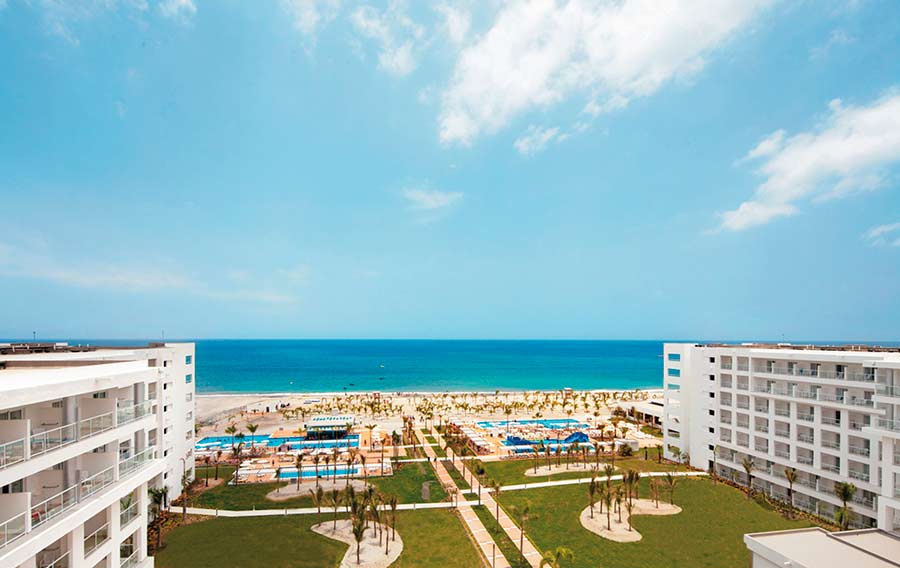 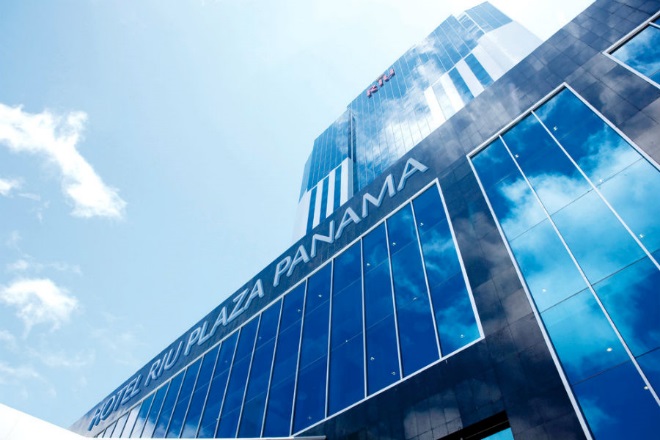 * Reservas pasando por la noche del 01 de Enero de 2019 en Ciudad aplicar suplemento por persona: DBL=7USD / TPL=4USD / SGL=13USD / CHD=4USDTraslados aeropuerto – hotel Playa – aeropuerto.Alojamiento 02 noches en el hotel de playa en habitación estándar Vista al Jardín. Alimentación todo incluido.Traslado hotel playa – hotel ciudad.Alojamiento 02 noches en el hotel de Ciudad en habitación Deluxe Primium Twin.Alimentación desayuno buffet.Tour panorámico de la ciudad.Tránsito por el canal de panamá, no incluye entradas.Cuponera de descuentos y traslado a Multiplaza (servicio dado por el centro comercial en horarios definidos).Traslado hotel ciudad – aeropuerto.Tarjeta de asistencia médica Assist Card (Personas mayores de 69 años, aplica suplemento). Resort credit en el hotel Riu Playa Blanca.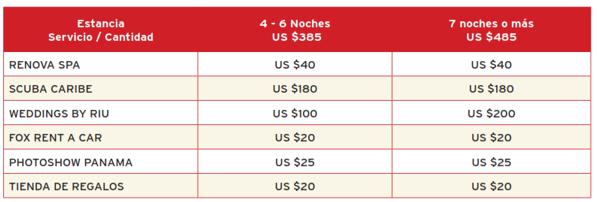 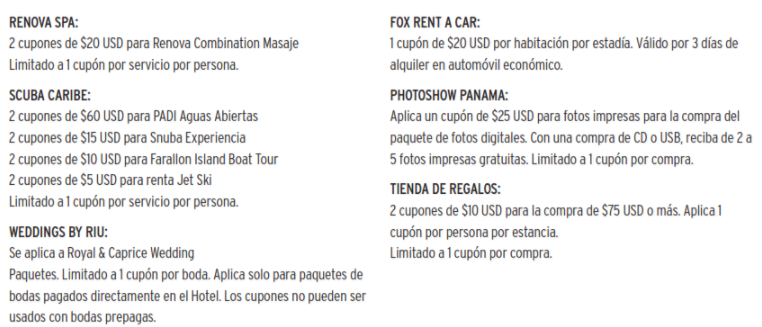 Tiquetes aéreos (Consulte nuestras tarifas especiales).Propinas.Excesos de equipaje.Gastos y alimentación no especificados. 2% costos bancarios. Tarifas sujetas a disponibilidad y cambios al momento de reservar.Consulte restricciones y políticas de máxima acomodación.Tarifas aplican desde y hacia el aeropuerto internacional Tocumen y Panamá-pacifico (howard).Servicios en regular diurno compartido. Aplican suplementos para traslados en horario nocturno.Los servicios incluidos de tour panorámico, canal y cuponera de descuentos solo se podrán operar de acuerdo al número de noches establecidas en el programa (2 playa + 2 ciudad), en caso contrario el vuelo de regreso deberá ser después de las 21:00 hrs. Las tarifas no aplican para períodos de ferias, congresos.Las cortesías no inciden en el precio del paquete. No hacer uso de las mismas no implica derecho a reclamo o compensación. La vigencia, modificación y/o finalización de cualquiera de las mismas es facultad de cada prestador, pudiendo ocurrir sin previo aviso y sin que esto signifique una falta en la calidad y/o cantidad de los servicios incluidos.Servicios no tomados en destino no son reembolsables.Tarifas válidas para estadías de mínimo tres noches (3) noches consecutivas entre los dos hoteles.El plan combinado puede iniciar en ciudad sin cambiar el valor del paquete y en tal caso el horario prefijado de traslado ciudad – playa será a las 10 am (sujeto a cambio).Para pasajeros colombianos al ingreso a Panamá, las autoridades migratorias exigen 500 USD por persona en efectivo o una tarjeta de crédito para demostrar solvencia económica (consulte requisitos con la embajada).Es responsabilidad de los pasajeros tener la documentación necesaria. Tarifas no aplican para grupos.CONSULTE NUESTRA CLÁUSULA DE RESPONSABILIDAD EN WWW.TURIVEL.COMTARIFA POR PERSONA EN DÓLARES AMERICANOSTARIFA POR PERSONA EN DÓLARES AMERICANOSTARIFA POR PERSONA EN DÓLARES AMERICANOSTARIFA POR PERSONA EN DÓLARES AMERICANOSTARIFA POR PERSONA EN DÓLARES AMERICANOSTARIFA POR PERSONA EN DÓLARES AMERICANOSTARIFA POR PERSONA EN DÓLARES AMERICANOSTARIFA POR PERSONA EN DÓLARES AMERICANOSNOCHE ADICIONALNOCHE ADICIONALNOCHE ADICIONALNOCHE ADICIONALNOCHE ADICIONALHOTELESCATEGORÍAVIGENCIA VIAJEVIGENCIA VENTADBLTPLSGLCHD (3-12 años)DBLTPLSGLCHD(3-12 años)RIU PLAYA BLANCA (Playa)
RIU PLAZA PANAMÁ (Ciudad)Primera17 Ago - 31 Oct/18Sep. 30339326565207706710037RIU PLAYA BLANCA (Playa)
RIU PLAZA PANAMÁ (Ciudad)Primera01 Nov - 23 Dic/18Sep. 30349336579212736910438RIU PLAYA BLANCA (Playa)
RIU PLAZA PANAMÁ (Ciudad)Primera* 24 Dic/18 – 01 Ene/19N/A560507100632315915122982RIU PLAYA BLANCA (Playa)
RIU PLAZA PANAMÁ (Ciudad)Primera02 - 15 Ene/19Sep. 30424407688249918713148